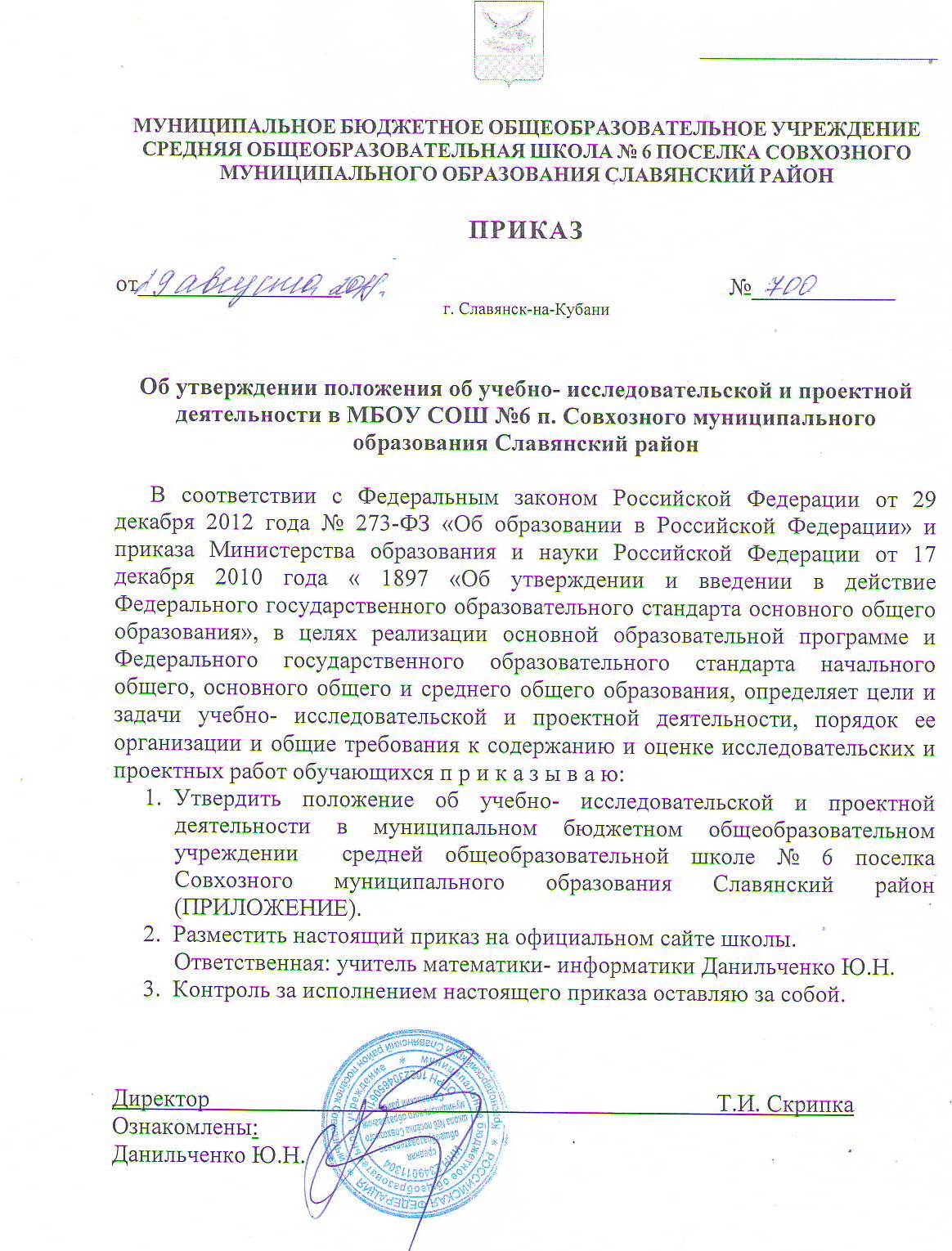 Положение об учебно-исследовательской и проектной деятельности в МБОУ СОШ  №6 п. Совхозного муниципального образования Славянский район. 1.Общие положения.1.1. Настоящее положение разработано в соответствии с Федеральным    законом Российской Федерации от 29.12.2012 № 273-ФЗ «Об образовании в Российской Федерации» и приказа Министерства образования и науки Российской Федерации от 17 декабря 2010 г. № 1897 «Об утверждении и введении в действие Федерального государственного образовательного стандарта основного общего образования».1.2.Настоящее положение разработано в целях реализации основной образовательной программы и Федерального государственного образовательного стандарта начального общего, основного общего и среднего общего образования, определяет цели и задачи учебно-исследовательской и проектной деятельности, порядок ее организации и общие требования к содержанию и оценке исследовательских и проектных работ обучающихся.1.3.Учебно-исследовательская и проектная деятельность является составной частью образовательного процесса школы и проходит в урочное и внеурочное время в течение учебного года. 1.4.Учебно – исследовательская деятельность – деятельность учащихся, связанная с решением учащимися творческой, исследовательской задачи с заранее неизвестным решением и предполагающая наличие основных этапов, характерных для исследования в научной сфере: постановка проблемы, изучение теории, посвященной данной проблематике, подбор методик исследования и практическое овладение ими, сбор собственного материала, его анализ и обобщение, научный комментарий, собственные выводы. 1.5.Проектная деятельность учащихся – это совместная учебно-познавательная, творческая или игровая деятельность учащихся, имеющая общую цель, согласованные методы, способы деятельности, направленные на достижение общего результата деятельности. Специфика проектной деятельности обучающихся в значительной степени связана с ориентацией на получение проектного результата, обеспечивающего решение прикладной задачи и имеющего конкретное выражение. Проектная деятельность обучающегося рассматривается с нескольких сторон: продукт как материализованный результат, процесс как работа по выполнению проекта, защита проекта как иллюстрация образовательного достижения обучающегося и ориентирована на формирование и развитие метапредметных и личностных результатов обучающихся.1.6. Цели учебно-исследовательской и проектной деятельности обучающихся отражают тождественные им результаты освоения основной образовательной программы начального общего и основного общего образования, а именно:Формирование универсальных учебных действий обучающихся через:- освоение социальных ролей, необходимых для учебно-исследовательской и проектной деятельности;- актуальные для данного вида деятельности аспекты личностного развития: умение учиться, готовность к самостоятельным поступкам и действиям, целеустремленность, готовность преодолевать трудности;- освоение научной картины мира, понимание роли и значения науки в жизни общества, значимости учебно-исследовательской и проектной работы, инновационной деятельности;- овладение методами и методологией познания, развитие продуктивного воображения;- развитие компетентностного общения.1.6.2. Овладение обучающимися продукто-ориентированной деятельностью при помощи последовательного освоения:- основных этапов, характерных для  исследования и проектной работы;- методов определения конкретного пользователя продукта (результата) проекта или исследования;- технологий анализа инновационного потенциала продукта до момента начала его создания.1.6.3. Развитие творческих способностей и инновационного мышления обучающихся на базе:- предметного и метапредметного, научного и полинаучного содержания;- владения приемами и методами учебно-исследовательской и проектной деятельности, творческого поиска решений структурированных и неструктурированных задач;1.6.4. Общение и сотрудничество обучающихся с группами: одноклассников, учителей, специалистов за счет потенциала и многообразия целей, задач и видов учебно-исследовательской и проектной деятельности 1.7.Организационно-методическое обеспечение и педагогическое сопровождение исследовательской и проектной деятельности направлено на создание условий для решения следующих задач:1.7.1.В отношении обучающихся:- обучение целеполаганию, планированию и контролю;- овладение приемами работы с неструктурированной информацией (сбор и обработка, анализ, интерпретация, оценка достоверности, аннотирование, реферирование,  компиляция) и простыми формами анализа данных;- обучение методам творческого решения проектных задач;- формирование умений представления отчетности в вариативных формах;- формирование конструктивного отношения к работе;- создание дополнительных условий для успешной социализации и ориентации в мире профессий1.7.2. В отношении учителя:- применение педагогических техник и приемов, которые обеспечивают самостоятельность и самоопределение обучающегося в процессе работы, контроль за соблюдением этапов деятельности;- поддержка научного уровня, ориентированности на результат и инновационной направленности исследований и проектных разработок;- обучения приемам и методам учебно-исследовательской и проектной деятельности, творческого поиска и работы с информацией;- разработка банка заданий, проблем, тем для осуществления учебно-исследовательской и проектной деятельности.1.7.3. В отношении администрации образовательного учреждения:- создание организационных возможностей для данного вида деятельности;- разработка локальных актов, поддерживающих усилия учащихся в учебно-исследовательской и проектной деятельности, соглашений о сотрудничестве с учебными, научными и социальными организациями с целью привлечения экспертов, консультантов, дополнительных ресурсов;- организация образовательного пространства, поддерживающего данный вид деятельности: информационных ресурсов, конкурсов, олимпиад, конференций;- создание условий для поощрения и практического использования результатов проектной и исследовательской деятельности обучающихся в деятельности школы и других организаций.2.Учебно-исследовательская деятельность.Особенности проектной и исследовательской  деятельности в 1-х  -  8-х классах: осуществляется в рамках внеурочной деятельности учащихся.2.1.Учебно-исследовательская деятельность обучающихся проводится по таким направлениям, как:исследовательское;инженерное;прикладное;информационное;социальное;игровое;творческое.2.2. Формы урочной учебно-исследовательской деятельности обучающихся:2.2.1. Уроки с использованием современных педагогических технологий: проблемного обучения, организации самостоятельной деятельности школьников, организации исследовательской деятельности, развития критического мышления, диалогового взаимодействия, кейс-технология, «педагогическая мастерская», дебаты и др.2.2.2.  Различные формы уроков с элементами исследовательской деятельности: урок-исследование, урок-лаборатория,  урок - творческий отчет, урок изобретательства, урок «Удивительное -рядом», урок-экспертиза, урок-защита исследовательских проектов и др.2.2.3. Учебный эксперимент.2.2.4. Домашние задания исследовательского типа: мини-эссе с элементами исследования, сравнение точек зрения на ту или иную проблему, доклад об истории научного открытия, подготовка к дебатам по теме урока и др.2.3. Формы внеурочной учебно-исследовательской деятельности обучающихся:2.3.1. Экскурсии в музеи, на предприятия, природные объекты (с обязательной формулировкой исследовательского задания, маршрутными листами экскурсии).2.3.2. Занятия с участием преподавателей вузов-партнеров, специалистов в той или иной области знаний.2.3.3. Кружковая деятельность2.3.4. Участие обучающихся в олимпиадах, конкурсах, в том числе дистанционных, предметных неделях, интеллектуальных марафонах при условии выполнение ими учебных исследований или их элементов в рамках данных мероприятий.2.3.5. Школьная ежегодная научно-практическая конференция с представлением конкурсных учебно-исследовательских / исследовательских работ.2.4. Под исследовательскими качествами работ понимается совокупность следующих свойств:  формулировка проблемы, гипотезы или задачи исследования в соответствии с выбранной темой;  анализ первоисточников;  наличие элементов новизны, т.е. существенных признаков, отличающих данную работу от подобных;  наличие итоговой результативной части, акцентирующей эффективность  исследования. 2.5. Виды учебно - исследовательских работ учащихся:  информационно - аналитическая – содержащая реферативную обработку и анализ различных источников, трактовку имеющихся результатов и собственные выводы;  экспериментальная – выполненная на основе описания какого-либо явления, в результате натурного или мысленного эксперимента, содержащая собственные трактовку и выводы;  теоретическая – выполненная на основе сбора собственного материала и теоретического анализа, содержащая собственные разъяснения, обоснования и выводы;  гипотетическая (прогностическая) – выполненная на основе выдвижения и обоснования собственной гипотезы, содержащая собственные трактовку и выводы.    Работа может быть причислена к любому виду вне зависимости от учебной дисциплины и выбранного направления. 2.6 Защита учебно-исследовательских работ2.6.1. Защита учебно-исследовательских работ предусматривает публичные выступления участников по результатам собственной исследовательской деятельности в конце года в своих классах.2.6.2. Общее руководство подготовкой и проведением защиты учебно-исследовательских работ осуществляется руководителем  и проводятся в своих классах.2.6.3. На выступление по представлению своей работы участнику дается 5-7 минут, на выступление при обсуждении — до 2 минут. 2.6.4. Условия участия в учебно-исследовательской деятельности:-участвовать может любой желающий ученик нашей школы;-исследование, тему, форму  обучающиеся выбирают сами;-помощь обучающимся оказывают учителя-предметники школы;-по числу участников исследования могут быть личностные, парные, групповые;2.6.5. Оценивание представленных на защиту исследовательских работ учащихся производится по следующим критериям и показателям:  уровень новизны (наличие концепции, идеи, гипотезы; оригинальность выдвинутой концепции, идеи, гипотезы, интегративность, выявление метапредметных результатов);  уровень доказательности (научная достоверность; ясность, лаконичность, последовательность изложения; точность терминологического аппарата; наличие аргументированных итоговых выводов);  уровень сложности (грамотное применение методологического аппарата; применение современных технологий; наличие экспериментальной базы);  уровень эффективности визуального представления результатов (эстетичность; наглядность; соответствие выбранных для визуализации художественных приёмов логике исследования). 3.Проектная деятельность3.1. Под проектной деятельностью понимается  целенаправленно организованная работа, проводимая творческими коллективами (учителей и учеников), непременным результатом которой является создание собственного интеллектуального продукта, предназначенного для активного применения в научно-познавательной практике сегодняшнего времени.3.2. Проектная деятельность учащихся является неотъемлемой частью образовательного процесса, в основе которой лежит системно-деятельностный подход как принцип организации образовательного процесса при реализации федеральных государственных образовательных стандартов начального общего, основного общего и среднего общего образования (далее ФГОС ООО). 3.3. Проектная деятельность является составной частью образовательного процесса школы и проходит в урочное в течение учебного года. Для организации проектной деятельности могут быть использованы все формы организации образовательного процесса: урок, учебное занятие, познавательная лаборатория, творческая мастерская и др. Домашнее задание может включать в себя элементы проектной деятельности.3.4. Проектная деятельность может осуществляться по следующим направлениям: исследовательское, инженерное, прикладное, информационное,  социальное, игровое, творческое.3.5. Типология форм организации проектной деятельности (проектов) обучающихся в образовательном учреждении: - по доминирующей деятельности обучающихся: практико-ориентированный, информационный (поисковый), исследовательский, творческий, социальный, игровой (ролевой), инновационный (предполагающий организационно - экономический механизм внедрения); -по предметно-содержательной области: монопредметный (реализуется в рамках одного предмета или предметной области),  метапредметный (реализуется в рамках нескольких предметов или различных предметных областей); культурологический (литературный, музыкальный, лингвистический), естественнонаучный, экологический, спортивный, географический, исторический.-по характеру контактов: внутриклассный, внутришкольный, муниципальный, всероссийский, международный, сетевой (в рамках сложившейся партнёрской сети, в том числе в Интернете);-по количеству участников: индивидуальный, долгосрочный;- по виду конечного продукта: материальный (проектный продукт – модели, картины, макеты, книги, альбомы, фильмы, компьютерные презентации и т.д.), действенный проектный продукт – (экскурсия, спектакль, игра, соревнование, мастер-класс, выставка и т.д.), письменный (проектный продукт – статья, брошюра, инструкция, рекомендации и т.д.)3.6. Формы проектного продукта:макеты, модели, рабочие установки, схемы, план-карты;постеры, презентации;альбомы, буклеты, брошюры, книги;реконструкции событий;эссе, рассказы, стихи, рисунки;результаты исследовательских экспедиций, обработки архивов и мемуаров;документальные фильмы, мультфильмы;выставки, игры, тематические вечера, концерты;сценарии мероприятий;веб-сайты, программное обеспечение, компакт-диски (или другие цифровые носители) и др.При представлении конечного продукта для внешней оценки необходимо предъявить паспорт проекта, который заполняется учащимся (приложение №1) и педагогами (приложение №2).3.7. Школьный проект  имеет чёткую структуру и состоит из взаимосвязанных этапов планирования, реализации и оценки, образующих проектный цикл: -проблематизация,-целеполагание,-планирование,-реализация,-рефлексия.3.8. Для осуществления проектной деятельности учащихся определяется руководитель проекта. Руководителем проекта может являться любой член педагогического коллектива школы. 3.9. Виды презентаций проектов:- игра с аудиторией, - научный доклад, - отчет исследовательской экспедиции, - пресс-конференция,
- путешествие,
- реклама и т.д.4. Особенности проектной деятельности в 9-11-х классах.Особенности проектной и исследовательской  деятельности в 9-х классах: в 9 классах часы из части, формируемой участниками образовательных отношений, распределить следующим образом: «Проектная и исследовательская деятельность» - 1 час в неделю. Особенности проектной и исследовательской  деятельности в 10-11-х классах: в 10-11 классах часы из части, формируемой участниками образовательных отношений, распределить следующим образом: «Индивидуальный проект» - 2 часа в 10  и 0 час в 11. В рамках этих проектов старшие подростки являются авторами проектного замысла, направленного на решение той или иной проблемы социо-культурного характера. Обязательным является анализ конкретной ситуации, относительно которой проект замысливается и реализуется. 	Педагоги, работающие с подростковыми проектами на данном этапе, ориентируются на следующие виды проектов: - социальные проекты, направленные на решение существующих социальных проблем различного масштаба (в том числе, оказание помощи нуждающимся) средствами социального воздействия;- творческие проекты, ориентированные на улучшение социальной ситуации средствами художественного воздействия;- проектные пробы (эскизы, макеты) социально-экономического характера, направленные на улучшение социальной ситуации с использованием предметных знаний и умений;- проектные пробы инженерного характера, направленные на улучшение социальной ситуации посредством разработки эскизов, макетов, прототипов инженерных конструкций, машин, позволяющих более эффективно решать значимые социальные задачи.Проектная деятельность выстраивается на материале учебных дисциплин, реализуется через  урочную, носит среднесрочный или длительный разнообразный характер; зафиксирована в рабочих программах.  Представление итогов проектной деятельности осуществляется в урочной деятельности.Индивидуальный итоговый проект  является основным объектом оценки метапредметных результатов, полученных учащимися в ходе освоения междисциплинарных учебных программ. Он представляет собой учебный проект, выполняемый учащимся в рамках одного или нескольких учебных предметов с целью продемонстрировать свои достижения в самостоятельном освоении содержания и методов избранных областей знаний и видов деятельности, способность проектировать и осуществлять целесообразную и результативную деятельность (учебно-познавательную, конструкторскую, социальную, художественно-творческую). Выполнение индивидуального итогового проекта обязательно для каждого учащегося (обучающегося), занимающегося по ФГОС. Невыполнение учеником индивидуального итогового проекта равноценно получению неудовлетворительной оценки по любому учебному предмету. Защита индивидуального итогового проекта является одной из обязательных составляющих материалов системы внутришкольного мониторинга образовательных достиженийПроектная работа не допускает какие-либо виды плагиата. Использование каких-либо видов информационных источников обязательно сопровождается ссылкой на эти источники, в том числе и Internet-ресурсы.Проект должен иметь практическую направленность, социальную значимость, возможность применения в той или иной сфере деятельности. 4.1. Оформление проектной работы. 4.1.1. Требования к содержанию и оформлению работы:- Представляемые на НПК исследовательские работы должны содержать описательную (текстовую) и визуальную (презентационную) части. Структура описательной (текстовой) части работы включает: введение, основное содержание, заключение и список литературы. Визуальная (презентационная) составляющая должна быть самостоятельной частью исследования, наглядно представляющей в эстетичной и лаконичной форме его основные результаты.- Представляемые на НПК исследовательские работы сопровождаются кратким (до 1 страницы) отзывом руководителя, содержащим её оценку. Рекомендуется ориентироваться на следующие критерии:- уровень новизны (наличие концепции, идеи, гипотезы; оригинальность выдвинутой концепции, идеи, гипотезы);-уровень доказательности (научная достоверность; ясность, лаконичность, последовательность изложения; точность терминологического аппарата; наличие аргументированных итоговых выводов);-уровень сложности (грамотное применение методологического аппарата; применение современных технологий; наличие экспериментальной базы);-уровень эффективности визуального представления результатов (эстетичность; наглядность; соответствие выбранных для визуализации художественных приёмов логике исследования);4.1.2. Описательная (текстовая) часть проектно-исследовательской работы оформляется на бумажном и электронном (дискета, диск) носителях. Объём текстовой части – до 10 страниц. Формат А4, кегль 12, межстрочный интервал – 1,0 поля: верхнее – 2 см., нижнее – 2 см., правое – 1,5 см., левое – 2 см.Оформление титульного листа:-в верхней части указывается название образовательного учреждения в соответствии с уставом и отделяется чертой;-в середине листа по центру указывается название работы (кегль – 16, без кавычек); -в нижней части листа справа размещаются сведения об учащемся (фамилия, имя, класс) и о руководителе (фамилия, имя, отчество, должность);-в самом низу листа по центру – название поселка и год.4.1.3. Визуальная часть исследовательской работы представляется в виде презентации, комплекта фотографий или иллюстраций и т.п. и подаётся в составе проекта на электронном носителе. Для сопровождения доклада выполняется компьютерная презентация в программе PowerPoint, состоящая из 6-7 слайдов без учёта титульного. Титульный слайд должен содержать тему работы, название учебного заведения, сведения об учащемся и руководителе. Шрифт для слайдов рекомендуется выбирать простой и разборчивый (например, Times New Roman или Arial).4.1.4. В состав материалов, которые должны быть подготовлены по завершению проекта для его защиты, в обязательном порядке включаются: 1) выносимый на защиту продукт проектной деятельности; 2) подготовленный обучающимся паспорт проекта (объёмом не более одной машинописной страницы):-  тема, цель, актуальность и назначение проекта;- этапы работы над проектом;- методы и средства реализации проекта;- список использованных источников;- описание конечного продукта;- самоанализ3) рецензия руководителя, содержащий краткую характеристику работы обучающегося в ходе выполнения проекта, в том числе (приложение № 3): - инициативности и самостоятельности; - ответственности (включая динамику отношения к выполняемой работе); - исполнительской дисциплины. При наличии в выполненной работе соответствующих оснований в рецензии может быть также отмечена новизна подхода и/или полученных решений, актуальность и практическая значимость полученных результатов.4.2  Школьная ежегодная научно-практическая конференция.4.2.1. Научно-практическая конференция (далее - НПК) обучающихся проводится один раз в год и призвана активизировать работу по  привлечению учащихся к научному творчеству и исследовательской работе.4.2.2. Общее руководство подготовкой и проведением конференции осуществляется Методическим советом школы.4.2.3. Участники НПК:-обучающиеся, стремящиеся совершенствовать свои знания в определенной области науки, искусства, техники, приобретать умения и навыки научно - исследовательской, опытно-экспериментальной и изобретательской деятельности;-учителя-предметники, представители науки.4.2.4. Работа НПК предусматривает публичные выступления участников по результатам собственной исследовательской деятельности на предметных секциях в устной форме с сопровождением компьютерной презентации (Power Point).4.3. Защита проектной работы.4.3.1. Презентация и защита проектных работ производится на  школьной практической конференции в конце года (апрель - май) 4.3.2. Не позднее, чем за две недели до установленного срока проект предоставляется руководителю проекта. 4.3.3. Для проведения конкурса создаётся специальная комиссия, в состав которой входят преподаватели, администрация образовательного учреждения. 4.3.4. Защиту проекта на конкурсе осуществляет автор проекта. Время защиты составляет 5-7 минут.4.3.5.  В ходе защиты участники должны осветить следующие вопросы: 1) обоснование выбранной темы – актуальность ее и степень разработанности; 2) цели и задачи представляемого проекта, а также степень их выполнения; 3) краткое содержание (обзор) выполненной работы, основные этапы, трудности и пути их преодоления; 4) степень самостоятельности в разработке и решении поставленной проблемы; 5) рекомендации по возможной сфере практического использования данного проекта. 4.3.6. Оценивание проекта осуществляется на основании оценок поставленных руководителем проекта и членами экспертной группы (приложение № 4). 4.4. Критерии оценки итогового индивидуального проекта и исследовательских работ.4.4.1. При описании результатов выполнения проекта (исследовательской работы) вывод об уровне сформированности навыков проектной деятельности делается на основе оценки всей совокупности основных элементов проекта (продукта и пояснительной записки, отзыва, презентации) по каждому из четырех критериев: - способность к самостоятельному приобретению знаний и решению проблем, проявляющаяся в умении поставить проблему и выбрать адекватные способы ее решения, включая поиск и обработку информации, формулировку выводов и/или обоснование и реализацию/апробацию принятого решения, обоснование и создание модели, прогноза, макета, объекта, творческого решения и т.п. Данный критерий в целом включает оценку сформированности познавательных учебных действий; - сформированность предметных знаний и способов действий, проявляющаяся в умении раскрыть содержание работы, грамотно и обоснованно в соответствии с рассматриваемой проблемой/темой использовать имеющиеся знания и способы действий; - сформированность регулятивных действий, проявляющаяся в умении самостоятельно планировать и управлять своей познавательной деятельностью во времени, использовать ресурсные возможности для достижения целей, осуществлять выбор конструктивных стратегий в трудных ситуациях; - сформированность коммуникативных действий, проявляющаяся в умении ясно изложить и оформить выполненную работу, представить ее результаты, аргументировано ответить на вопросы.4.4.2. С целью определения степени самостоятельности учащегося в ходе выполнения проекта необходимо учитывать три уровня сформированности навыков проектной деятельности: ниже базового уровня, базовый уровень и уровень, выше базового.4.4.3.  Оценивание проектной работы происходит в соответствии с требованиями оценочного листа проекта (приложение № 5) руководителем проекта и членами экспертной комиссии. 4.4.4. Итоговая отметка по каждому критерию и итоговая отметка в целом за проект определяется как среднее арифметическое отметок, выставленных руководителем проекта и членами экспертной комиссии. При этом итоговая отметка выставляется в пользу ученика на основании правил математического округления.4.4.5. В случае выдающихся проектов комиссия может подготовить особое заключение о достоинствах проекта, которое может быть предъявлено при поступлении в профильные классы.4.4.6. Общим требованием ко всем работам является необходимость соблюдения норм и правил цитирования, ссылок на различные источники. В случае заимствования текста работы (плагиата) без указания ссылок на источник проект к защите не допускается.4.4.7. Отметка за защиту проекта выставляется по пятибалльной шкале как промежуточная аттестация за год.4.4.8. Отметка за выполнение проекта выставляется на предметной странице в колонке «защита проекта», в сводной ведомости учета успеваемости классного журнала и в личное дело.4.4.9. В аттестат об основном общем и среднем общем образовании вносится наименование предмета «Проектная и исследовательская деятельность» в 9 классе с отметкой; «Индивидуальный проект» в 11 классе с отметкой (в соответствии с Порядком заполнения, учета и выдачи аттестатов об основном общем и среднем общем образовании и их дубликатов, утвержденных приказом Минобрнауки России от 14.02.2014 года № 115).4.4.10. Тема проекта и результаты его защиты в виде справки образовательной организации помещаются в портфолио обучающегося.4.4.11.  Научно – исследовательские работы учащихся 9-10-х классов хранятся в архиве в течение года.Приложение № 1Паспорт проекта(представляется обучающимся)Тема проекта Цели проекта Актуальность выбранной темыТип проекта Ф.И. обучающегося, класс Ф.И.О. руководителя проектаЭтапы работы над проектом:Методы и средства реализации проектаCписок источников информацииОписание конечного продуктаСамоанализ и самооценка  (Что нового узнал? Чему научился? Мои впечатления от работы над проектом) Примечание: паспорт проекта вкладывается в портфолио учащегосяПриложение № 2Методический паспорт проекта(для руководителя проекта)Приложение № 3Образец рецензии на исследовательскую работу(Научно-практический журнал «Школьные технологии» № 2, 2015)Ученика (цы) ___________________________________________ класса.По замыслу тема работы (указывается актуальность, оригинальность, практическая значимость, перспективность данной работы).Проверка в программе «Антиплагиат» показала, что _____________________Целью работы являлось ___________________, задачами_____________(указывается цель и задачи исследования, оценивается корректность формулировок).Автор в работе представляет анализ различных источников литературы, рассматривающих данную тему, таких как (уровень обзора литературы: объём, логичность, стиль изложения, соответствие возрасту).В данной работе используются следующие приемы и методы исследования: (указывается адекватность использования методов, как описаны).В результате проведения эксперимента в исследовательской части работы (представлены результаты: первичные, обобщенные), сделаны (указывается соответствие правилам оформления таблиц, графиков, схем, корректность формулировок, соответствие задачам).Таким образом, автор ______________ (указывается раскрытие темы исследования, при этом обращается внимание на сильные и слабые стороны работы).Указываются перспективы развития данной темы исследования.Данная работа заслуживает ______________________________ оценки.Учитель: _____________________________________________________ Приложение № 4                      Оценочный лист презентации исследовательской работыФ.И.О. автора работы, классТема работыКритерии оценивания3-выше базового уровня (высокий уровень), 2-базовый уровень (средний уровень), 1-ниже базового уровня (низкий уровень)Максимальное количество баллов:57Отметка «5» - 57-52 баллаОтметка «4» - 51-44 баллаОтметка «3» - 43-28 балловОтметка «2» - 27 баллов и нижеЭксперт_____________Дата________________ Примечание: экспертный лист вкладывается вместе с работой в портфолио учащегося Приложение № 5Оценочный лист индивидуального итогового проекта в 9 классеОценочный лист проекта: ____________________________________________________________________                                              (название проекта)Исполнитель: ________________________________________________________ученик (ученица) ______класса                                                         (Ф.И.О.)Руководитель проекта: ________________________________________________                                                                                  (Ф.И.О.)                                                              должность___________________________________________________________Заключение: _________________________________________________________________________________Дата «___»_______________ 20______ г.Руководитель проекта: _____________________________________,                                                                                            ФИО должностьЧлен экспертной комиссии: _________________________________,                                                                   ФИО должностьЧлен экспертной комиссии: _________________________________,                                                                                                                        ФИО должностьПриложение № 6Основные этапы работы над проектом и соответствие их с формируемыми УУД.УТВЕРЖДЕНО На заседании педагогического советаПротокол № ____ от «___» _________20__ годаВведено в действие приказом по школе№_____от «___» ___________20__ годаДиректор МБОУ СОШ № 6 Т. И. СкрипкаДатаЧто делал, выполнение намеченного планаВопрос \ затруднение1Название проекта2Ф.И.О. руководителя проекта3Название образовательного учреждения4Год разработки учебного проекта5Участники проекта6Тип проекта7Учебные предметы, предметные области в рамках которых проводится работа по проекту8Учебные дисциплины, близкие к теме проекта9Возраст учащихся, на которых рассчитан проект10Методы, использованные в работе над проектом 11Образовательные и культурно-просветительские учреждения, на базе которых выполнялся проект12Гипотеза  проекта13Проблема проекта14Цель  проекта15Задачи проекта16Форма организации детей17Форма продукта проектной деятельности18Материально - техническое  информационное оснащение19Кадровое обеспечение№Параметры оцениванияБаллыУровень новизны – 9б1. Наличие концепции, идеи, гипотезы – 3б.Оригинальность выдвинутой концепции, идеи, гипотезы– 3б.Интегративность, выявление метапредметных результатов– 3б.2.Уровень доказательности– 12бНаучная достоверность– 3б.Логика и последовательность изложения, ясность, лаконичность– 3б.Точность терминологического аппарата– 3б.Наличие аргументированных итоговых выводов– 3б.3.Уровень сложности-9бГрамотное применение методологического аппарата-3б.Применение современных технологий-3б.Источники и полнота их использования-3б.4.Уровень эффективности визуального представления результатов-9бЭстетичность-3б.Наглядность-3б.Соответствие выбранных для визуализации художественных приёмов логике исследования-3б.5.Уровень выступления на  защите учебно-исследовательской работы-12бЯсность, лаконичность изложения, умение изложить самое интересное и ценное-3б.Доказательность-3б.Связь вербальной и визуальной составляющих-3б.Умение отвечать на вопросы и защищать свою точку зрения-3б.6.Практическая ценность работы-3б7.Самостоятельность при выполнении работы-3бИтоговое количество баллов Итоговая отметкаКритерии оцениванияНиже базового уровня(отметка «1», «2»)Ниже базового уровня(отметка «1», «2»)Ниже базового уровня(отметка «1», «2»)Ниже базового уровня(отметка «1», «2»)Базовый уровень(отметка «3»)Базовый уровень(отметка «3»)Базовый уровень(отметка «3»)Выше базового(отметка «4», «5»)Выше базового(отметка «4», «5»)Итоговаяотметка1.Способность ксамостоятельномуприобретению знаний ирешение проблемруководительпроектаруководительпроектаруководительпроектаэкспертнаякомиссияруководительпроектаруководительпроектаэкспертнаякомиссияруководительпроектаэкспертнаякомиссия1.Способность ксамостоятельномуприобретению знаний ирешение проблемРабота в целом свидетельствует онизкой способностисамостоятельно ставить проблемуи находить пути ее решения; непродемонстрирована способностьприобретать новые знания и/илиосваивать новые способы действий, достигать болееглубокого понимания изученного.Неподготовленный к защите проект, оценивается отметкой «1».Работа в целом свидетельствует онизкой способностисамостоятельно ставить проблемуи находить пути ее решения; непродемонстрирована способностьприобретать новые знания и/илиосваивать новые способы действий, достигать болееглубокого понимания изученного.Неподготовленный к защите проект, оценивается отметкой «1».Работа в целом свидетельствует онизкой способностисамостоятельно ставить проблемуи находить пути ее решения; непродемонстрирована способностьприобретать новые знания и/илиосваивать новые способы действий, достигать болееглубокого понимания изученного.Неподготовленный к защите проект, оценивается отметкой «1».Работа в целом свидетельствует онизкой способностисамостоятельно ставить проблемуи находить пути ее решения; непродемонстрирована способностьприобретать новые знания и/илиосваивать новые способы действий, достигать болееглубокого понимания изученного.Неподготовленный к защите проект, оценивается отметкой «1».Работа в целом свидетельствуето способности самостоятельно сопорой на помощь руководителяставить проблему и находитьпути ее решения;продемонстрированаспособность приобретать новыезнания и/или осваивать новые способы действий, достигатьболее глубокого пониманияизученногоРабота в целом свидетельствуето способности самостоятельно сопорой на помощь руководителяставить проблему и находитьпути ее решения;продемонстрированаспособность приобретать новыезнания и/или осваивать новые способы действий, достигатьболее глубокого пониманияизученногоРабота в целом свидетельствуето способности самостоятельно сопорой на помощь руководителяставить проблему и находитьпути ее решения;продемонстрированаспособность приобретать новыезнания и/или осваивать новые способы действий, достигатьболее глубокого пониманияизученногоРабота в целом свидетельствует оспособности самостоятельно ставить проблему и находить пути еерешения;  продемонстрированохорошее владение логическими операциями, навыками критическогомышления, умение самостоятельномыслить; продемонстрированаспособность на этой основеприобретать новые знания и/или осваивать новые способы действий,достигать более глубокого пониманияпроблемы. Данный уровень оценивается отметкой «4»Работа свидетельствует оспособности самостоятельно ставить проблему и находить пути ее решения; продемонстрированосвободное владение логическими операциями, навыками критическогомышления, умение самостоятельно мыслить; продемонстрированаповышенная способность на этой основе приобретать новые знания и/или осваивать новые способыдействий, достигать более глубокого понимания проблемы. Данный уровень оцениваетсяотметкой «5»Работа в целом свидетельствует оспособности самостоятельно ставить проблему и находить пути еерешения;  продемонстрированохорошее владение логическими операциями, навыками критическогомышления, умение самостоятельномыслить; продемонстрированаспособность на этой основеприобретать новые знания и/или осваивать новые способы действий,достигать более глубокого пониманияпроблемы. Данный уровень оценивается отметкой «4»Работа свидетельствует оспособности самостоятельно ставить проблему и находить пути ее решения; продемонстрированосвободное владение логическими операциями, навыками критическогомышления, умение самостоятельно мыслить; продемонстрированаповышенная способность на этой основе приобретать новые знания и/или осваивать новые способыдействий, достигать более глубокого понимания проблемы. Данный уровень оцениваетсяотметкой «5»Отметка:2.Сформированностьпредметных знаний испособов действийУченик плохо понимаетсодержание выполненной работы.В работе и в ответах на вопросы посодержанию работы наблюдаютсягрубые ошибки.Неподготовленный к защитепроект, оценивается отметкой «1».Ученик плохо понимаетсодержание выполненной работы.В работе и в ответах на вопросы посодержанию работы наблюдаютсягрубые ошибки.Неподготовленный к защитепроект, оценивается отметкой «1».Ученик плохо понимаетсодержание выполненной работы.В работе и в ответах на вопросы посодержанию работы наблюдаютсягрубые ошибки.Неподготовленный к защитепроект, оценивается отметкой «1».Ученик плохо понимаетсодержание выполненной работы.В работе и в ответах на вопросы посодержанию работы наблюдаютсягрубые ошибки.Неподготовленный к защитепроект, оценивается отметкой «1».Продемонстрировано понимание содержания выполненнойработы. В работе и в ответах на вопросы по содержанию работыотсутствуют грубые ошибкиПродемонстрировано понимание содержания выполненнойработы. В работе и в ответах на вопросы по содержанию работыотсутствуют грубые ошибкиПродемонстрировано понимание содержания выполненнойработы. В работе и в ответах на вопросы по содержанию работыотсутствуют грубые ошибкиПродемонстрировано хорошее владение предметом проектнойдеятельности. Присутствуютнезначительные ошибки.Данный уровень оценивается отметкой «4»Продемонстрировано свободное владение предметом проектнойдеятельности. Ошибки отсутствуют. Данный уровень оцениваетсяотметкой «5» Продемонстрировано хорошее владение предметом проектнойдеятельности. Присутствуютнезначительные ошибки.Данный уровень оценивается отметкой «4»Продемонстрировано свободное владение предметом проектнойдеятельности. Ошибки отсутствуют. Данный уровень оцениваетсяотметкой «5» Отметка:3.Сформированностьрегулятивных действийНа низком уровнепродемонстрированы навыки определения темы и планированияработы. Работа не доведена до конца ипредставлена комиссии в незавершенном виде; большинство этапов выполнялись под контролем и при поддержке  руководителя. Элементы самооценки и самоконтроляучащегося отсутствуют.Неподготовленный к защите проект, оценивается отметкой «1».На низком уровнепродемонстрированы навыки определения темы и планированияработы. Работа не доведена до конца ипредставлена комиссии в незавершенном виде; большинство этапов выполнялись под контролем и при поддержке  руководителя. Элементы самооценки и самоконтроляучащегося отсутствуют.Неподготовленный к защите проект, оценивается отметкой «1».На низком уровнепродемонстрированы навыки определения темы и планированияработы. Работа не доведена до конца ипредставлена комиссии в незавершенном виде; большинство этапов выполнялись под контролем и при поддержке  руководителя. Элементы самооценки и самоконтроляучащегося отсутствуют.Неподготовленный к защите проект, оценивается отметкой «1».На низком уровнепродемонстрированы навыки определения темы и планированияработы. Работа не доведена до конца ипредставлена комиссии в незавершенном виде; большинство этапов выполнялись под контролем и при поддержке  руководителя. Элементы самооценки и самоконтроляучащегося отсутствуют.Неподготовленный к защите проект, оценивается отметкой «1».Продемонстрированы навыки определения темы и планирования работы. Работа доведена до конца ипредставлена комиссии;некоторые этапы выполнялисьпод контролем и при поддержкеруководителя. При этомпроявляются отдельныеэлементы самооценки исамоконтроля учащегосяПродемонстрированы навыки определения темы и планирования работы. Работа доведена до конца ипредставлена комиссии;некоторые этапы выполнялисьпод контролем и при поддержкеруководителя. При этомпроявляются отдельныеэлементы самооценки исамоконтроля учащегосяПродемонстрированы навыки определения темы и планирования работы. Работа доведена до конца ипредставлена комиссии;некоторые этапы выполнялисьпод контролем и при поддержкеруководителя. При этомпроявляются отдельныеэлементы самооценки исамоконтроля учащегосяРабота хорошо  планирована и последовательно реализована, своевременно пройдены большинствоэтапов обсуждения и представления.Контроль и коррекцияосуществлялись с помощьюруководителя проекта.Данный уровень  оцениваетсяотметкой «4».Работа тщательно спланирована ипоследовательно реализована,своевременно пройдены всенеобходимые этапы обсуждения и представления.Контроль и коррекцияосуществлялись самостоятельно. Данный уровень оцениваетсяотметкой «5». Работа хорошо  планирована и последовательно реализована, своевременно пройдены большинствоэтапов обсуждения и представления.Контроль и коррекцияосуществлялись с помощьюруководителя проекта.Данный уровень  оцениваетсяотметкой «4».Работа тщательно спланирована ипоследовательно реализована,своевременно пройдены всенеобходимые этапы обсуждения и представления.Контроль и коррекцияосуществлялись самостоятельно. Данный уровень оцениваетсяотметкой «5». Отметка:4.СформированностькоммуникативныхдействийНа низком уровнепродемонстрированы навыки оформления проектной работы ипояснительной записки, а такжеподготовки простой презентации.Неподготовленный к защите проект, оценивается отметкой «1».На низком уровнепродемонстрированы навыки оформления проектной работы ипояснительной записки, а такжеподготовки простой презентации.Неподготовленный к защите проект, оценивается отметкой «1».На низком уровнепродемонстрированы навыки оформления проектной работы ипояснительной записки, а такжеподготовки простой презентации.Неподготовленный к защите проект, оценивается отметкой «1».На низком уровнепродемонстрированы навыки оформления проектной работы ипояснительной записки, а такжеподготовки простой презентации.Неподготовленный к защите проект, оценивается отметкой «1».Продемонстрированы навыки оформления проектной работы ипояснительной записки, а также подготовки простойпрезентации.Продемонстрированы навыки оформления проектной работы ипояснительной записки, а также подготовки простойпрезентации.Продемонстрированы навыки оформления проектной работы ипояснительной записки, а также подготовки простойпрезентации.Тема достаточно полнораскрыта.Текст/сообщениеструктурированы. Основные мысли выражены ясно, логично, последовательно, аргументировано.Работа вызывает интерес. Данный уровень оценивается отметкой «4».Тема раскрыта полностью.Текст/сообщение хорошоструктурированы. Все мысли выражены ясно, логично, последовательно, аргументировано.Работа вызывает  повышенный интерес.Данный уровень оцениваетсяотметкой «5».Тема достаточно полнораскрыта.Текст/сообщениеструктурированы. Основные мысли выражены ясно, логично, последовательно, аргументировано.Работа вызывает интерес. Данный уровень оценивается отметкой «4».Тема раскрыта полностью.Текст/сообщение хорошоструктурированы. Все мысли выражены ясно, логично, последовательно, аргументировано.Работа вызывает  повышенный интерес.Данный уровень оцениваетсяотметкой «5».ОтметкаИтоговая отметкаИтоговая отметкаИтоговая отметкаИтоговая отметкаИтоговая отметкаИтоговая отметкаИтоговая отметкаИтоговая отметкаИтоговая отметкаИтоговая отметка№УУДЭтапы работыПогружение в проект. Формулировка проблемы проекта. Постановка цели и задач.Погружение в проект. Формулировка проблемы проекта. Постановка цели и задач.Погружение в проект. Формулировка проблемы проекта. Постановка цели и задач.1.Регулятивные действияцелеполагание.2.Познавательные действиясамостоятельное выделение и формулирование познавательной цели, проблемы; самостоятельное создание алгоритмов деятельности при решении проблем творческого и поискового характераОрганизация деятельности. Организация рабочих групп. Определение роли каждого в группе. Планирование совместной и индивидуальной деятельности по решению задач проекта. Определение возможных форм презентации проектного продукта.Организация деятельности. Организация рабочих групп. Определение роли каждого в группе. Планирование совместной и индивидуальной деятельности по решению задач проекта. Определение возможных форм презентации проектного продукта.Организация деятельности. Организация рабочих групп. Определение роли каждого в группе. Планирование совместной и индивидуальной деятельности по решению задач проекта. Определение возможных форм презентации проектного продукта.1.Регулятивные действияпланирование и прогнозирование2.Познавательные действияпоиск и выделение необходимой информации; применение методов информационного поиска, в том числе с помощью компьютерных средств; рефлексия способов и условий действия3.Коммуникативные действияпланирование учебного сотрудничества с учителем и сверстниками – определение цели, функций участников, способов взаимодействия; постановка вопросов – инициативное сотрудничество в поиске и сборе информацииОсуществление проектной деятельности. Активная и самостоятельная работа учащихся. Оформление полученных результатовОсуществление проектной деятельности. Активная и самостоятельная работа учащихся. Оформление полученных результатовОсуществление проектной деятельности. Активная и самостоятельная работа учащихся. Оформление полученных результатов1.Регулятивные действиясаморегуляция и оценка, контроль и коррекция2.Познавательные действияструктурирование знаний; контроль и оценка процесса и результатов деятельности; моделирование3.Коммуникативные действияумение с достаточной полнотой и точностью выражать свои мысли в соответствии с задачами и условиями коммуникацииПрезентация результатовПрезентация результатовПрезентация результатов1.Познавательные действияосознанное и произвольное построение речевого высказывания в устной и письменной форме2.Коммуникативные действиявладение монологической и диалогической формами речиВо время работы над проектомВо время работы над проектомВо время работы над проектом1.Познавательные информационные– предполагать, какая информация нужна,– отбирать необходимые словари, энциклопедии, справочники, электронные диски,– сопоставлять и отбирать информацию, полученную из различных источников: словарей, энциклопедий, справочников, электронных дисков, сети Интернет.2.Коммуникативные–организовывать взаимодействие в группе (распределять роли, договариваться друг с другом и т.д.),– предвидеть (прогнозировать) последствия коллективных решений,– оформлять свои мысли в устной и письменной речи с учётом своих учебных и жизненных речевых ситуаций, в том числе с применением средств ИКТ,– при необходимости отстаивать свою точку зрения, аргументируя ее. Учиться подтверждать аргументы фактами.